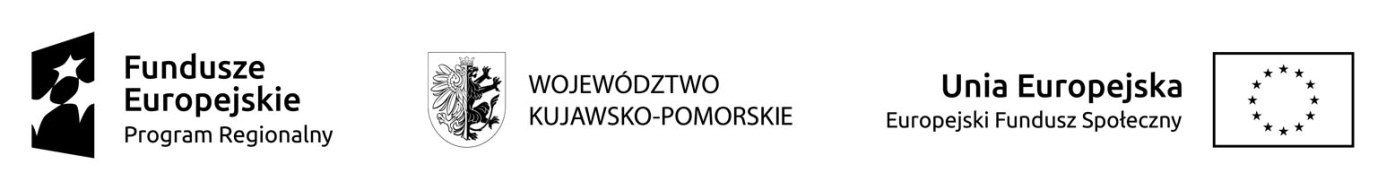 CKU-DG 15/2023/EFS-ZD                                                                                                    ...……………………,….…….....……								              miejscowość,   dniaFORMULARZ OFERTOWYZAPYTANIE OFERTOWEPrzedmiot zamówienia - specyfikacjaUdzielona gwarancja-    Oświadczam, że zapoznałem się z opisem przedmiotu zamówienia i nie wnoszę do          niego  zastrzeżeń.-    Oświadczam, że spełniam warunki określone przez Zamawiającego.								        ………………………………….								                       podpis WykonawcyNazwa przedmiotu zamówieniaOpis przedmiotu zamówienia projekt: ”Bliżej pracodawcy”Liczba sztukCena jednostkowa bruttoWartość bruttoWłosy naturalne do przedłużeniaWłosy naturalne do przedłużenia i zagęszczenia, 20 taśm, ok. 50 cm długości 50 gramów, (różne kolory)10 kpl.Laser extend magicAparat do przedłużania włosów metodą laserową. 1Pistolet do keratynowego przedłużania włosówAparat do rozgrzewania keratyny przedłużanych włosów.5ZAMAWIAJĄCYGmina Miasta Toruń, ul. Wały Gen. Sikorskiego 8, 87-100 Toruń NIP 879-000-10-14 , działająca poprzez: Centrum Kształcenia Ustawicznego w Toruniu, Pl. Św. Katarzyny 8, 87-100 ToruńWYKONAWCA                  Adres,  NIP,  Regon,  Numer telefonu / fax              Internet  http: // e-mailWartość bruttow projekcie „Bliżej pracodawcy”Cyfrowo:  ………………………………………………………………Słownie:  ……………………………………………………………….Nazwa przedmiotu zamówieniaOpis przedmiotu zamówieniaUdzielona gwarancjaWłosy naturalne do przedłużeniaWłosy naturalne do przedłużenia i zagęszczenia, 20 taśm, ok. 50 cm długości 50 gramów, (różne kolory)Laser extend magicAparat do przedłużania włosów metodą laserową. Pistolet do keratynowego przedłużania włosówAparat do rozgrzewania keratyny przedłużanych włosów.Wykonawca oświadcza, iż zapoznał się z treścią wzoru umowy i akceptuje go w całości.Wykonawca oświadcza, iż zapoznał się z treścią wzoru umowy i akceptuje go w całości.Termin realizacji zamówieniaDataPodpis